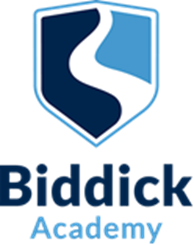 11-16 Comprehensive 1112 on roll Headteacher: Miss K Morris HLTA - SENDRequired for 1st September 2021 Scale 6 (£25,481 – 27,041) pro rata to TTO 39 weeks and 32.5 hours Biddick Academy is a thriving, oversubscribed secondary school conveniently located 10 minutes’ drive from Newcastle and Durham. Our academy is passionate about education and we believe that all students can and should achieve their full potential. Our extensive range of extra-curricular opportunities motivate students to aim high. The Academy enjoys an excellent reputation within the local community and has a strong and distinctive ethos of being a safe place where we continually strive to inspire learning, unlock potential and achieve success for all of our students.We are expanding our Student Support Team and the above role offers a fantastic opportunity to make a significant difference to the lives of our young people. We are seeking a key member of the Student Support team, to work proactively with groups of students, members of staff, families and carers to overcome barriers to learning.The successful candidate will be highly motivated, enthusiastic and caring and will have excellent communication and interpersonal skills. You will have the ability to resolve problems, deal with complex and challenging SEND and liaise with families/carers as well as the daily organisation of the Student Support Department.You will be joining us at an exciting time as we plan, design and implement a new provision for all of our students within a bespoke setting. You will help to develop and implement a curriculum which meets the needs of our young people, where students focus on academic progress, within a flexible pathway. You will carry out specified work with individuals, groups and whole classes with the direction and supervision of a qualified teacher and a SENDCO.The role will require the candidate to demonstrate resilience, high levels of organisation, be flexible and adaptable. Moreover, the ideal candidate will have very high expectations of all students and will encourage students to become independent learners, to provide support for their welfare, and to support the inclusion of students in all aspects of school life. Ideally you will have previous experience of working in a school setting and the skills and experience needed alongside a strong understanding of intervention strategies to promote positive behaviours and student engagement. Biddick Academy provides an extremely supportive induction programme for new staff and excellent professional development opportunities. 
If you feel you would thrive in this environment and feel that you can shape the future of our school, then we would love to hear from you. We actively welcome socially distanced visits and would be delighted to show you around our Academy so that you can fully appreciate the excellent learning environment and facilities.Please contact Mrs Vivienne Stonebridge, HR Manager at stonebridge.v@biddickacademy.com or 0191 5111600, ext 5013 to arrange a visit or to have an informal discussion regarding the role. To apply, please complete an application form and return to Mrs V Stonebridge at the email address above.Biddick Academy is committed to the safeguarding and promoting the welfare of children and expect that all staff and volunteers to share this commitment.  The successful candidate will be subject to an enhanced DBS check before taking up the post, along with pre-employment safeguarding checks.Closing date for application: Monday 21 June 2021 at 9amInterviews: Friday 25 June 2021